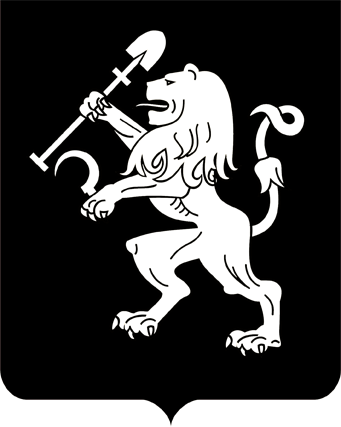 АДМИНИСТРАЦИЯ ГОРОДА КРАСНОЯРСКАПОСТАНОВЛЕНИЕОб утверждении муниципальной программы «Информатизация городаКрасноярска» на 2019 год и плановый период 2020–2021 годовВ целях повышения эффективности системы муниципального управления и качества жизни населения за счет широкомасштабного использования информационно-коммуникационных технологий, в соответствии с постановлением администрации города от 27.03.2015 № 153 «Об утверждении Порядка принятия решений о разработке, формировании и реализации муниципальных программ города Красноярска», распоряжением администрации города от 26.07.2018 № 291-р «Об утверждении перечня муниципальных программ города Красноярска                      на 2019 год и плановый период 2020–2021 годов», руководствуясь статьями 41, 58, 59 Устава города Красноярска,ПОСТАНОВЛЯЮ:1. Утвердить муниципальную программу «Информатизация города Красноярска» на 2019 год и плановый период 2020–2021 годов согласно приложению.2. Настоящее постановление опубликовать в газете «Городские новости» и разместить на официальном сайте администрации города.Глава города                                                                                 С.В. Еремин14.11.2018№ 715